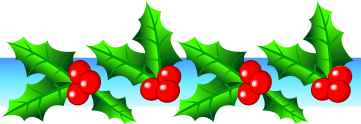 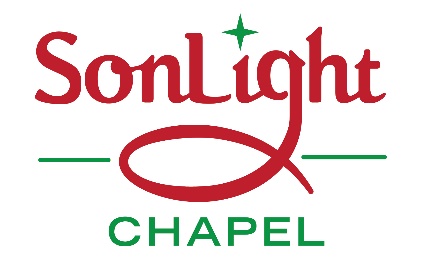 2018 Christmas BanquetDate: Saturday December 8, 2018Time: 4:00pmLocation: Chanceford Township Community Building(the old Chanceford Elementary School)33 Muddy Creek Forks RD, Brogue PAMenu: Turkey& Venison Dinner with all the trimmingsCost: $5.00 for all agesFor tickets - contactSue Miller at 717-927-9451 by Dec 1st